Please complete this Completion Report and submit it to the Secretariat within two months of project completion.  Please note that this completion report will be reviewed by the Environmental Education and Community Action Projects Vetting Sub-committee and, where necessary, made available for public inspection.  In addition, basic information of the project, the following Summary of Completion Report and the Summary of the Installation Facilities in Appendix* (if applicable) may be uploaded to websites of the ECF, the Environmental Campaign Committee and EE&CA Project for public inspection and sharing of project achievements.*For projects involving installation facilities, please also complete the Appendix of this report.	(I)	Summary of Completion Report (Please extend the table if necessary)	(II)	Detailed Content of Completion ReportProject periodChanges of project objective and/or scope (if any, please specify the changes with reasons)Summary of activities organised(Please include all activities listed in the application form and newly added afterwards.  Please provide the information in chronological order and attach at least five photographs of each activity on separate sheets for reference.  If the actual number of participants or number of activity sessions/hours did not meet the target, please provide explanation at item 6.1 below)4.	Publicity or educational materials, publications (report, CD-ROM, etc.) or other printed items produced (if applicable)		* Examples include newsletters, posters, leaflets, teaching kits and educational videos, etc.  Please provide one copy/sample for each item.Summary of project outcomes (not less than 200 words)Key challenges encountered (if any):6.1 Project objectives that could not be fully achieved and their reasons (e.g. actual number of participants/activity hours could not meet the target or postponement of project activities)6.2 Key difficulties/challenges encounteredRemedial measures taken and their effectivenessOther remarks (e.g. improvements that can be made for similar projects in future)Financial reporting8.1 Overall position8.2 Detailed breakdown of income (including ECF funding, interest of project, participants’ fee, etc.):*All income derived from the project should be ploughed back into the project account for offsetting part or whole of the actual expenditure and cannot be used for other purposes.8.3 Detailed breakdown of actual expenditure (Please complete and attach the statement of accounts provided by the Secretariat.)	8.4 English mailing address of payment cheque AppendixThis Appendix applies to projects with installation facilities onlySummary of the Installation Facilities (Please extend the table if necessary)	*Delete whichever is inappropriateDetails of the installation facilities2.	Facilities being installed, quantity and current condition. (Please attach current photographs)	*Please delete as appropriate3.	Effectiveness assessment of installed items Comparison Table for Electricity Consumption (if applicable):(For comparison of electricity consumption, please fill in the prescribed table below.  For projects with green roof/podium, renewable energy/energy conversion facilities and energy saving items, the comparison table below must be filled in. Please Insert rows if necessary.)*Please fill in the months according to the actual monitoring period and provide together with this report copies of the relevant electricity bills.Checklist of Required DocumentsPlease tick the appropriate box to check if the following required documents are enclosed for submission:*Please refer to the Guide to Application and Approval Letter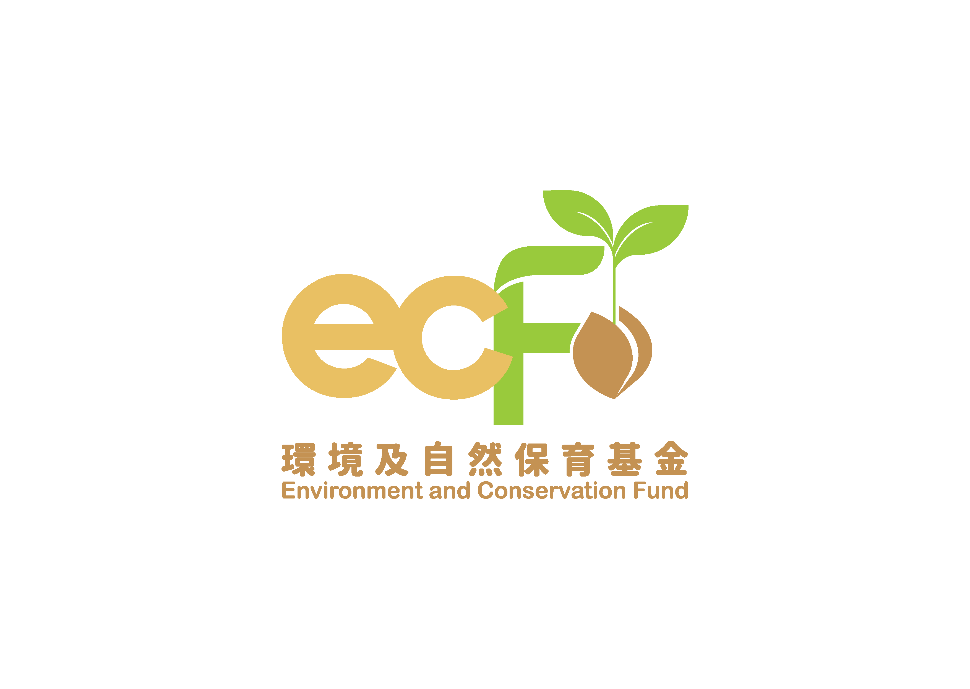 Completion ReportCompletion ReportFunding Scheme:Environmental Education and Community Action ProjectsProject Number:EE&CAProject Title:Environment and Conservation Fund Recipient Organisation:Reporting Period:Report Submission Date:Declaration of Project Leader:Unless otherwise agreed by the Secretariat, this report shall be signed by the project leader as stated in the application form.I certify that the attached completion report and statement of account are correct, including:the goods and services purchased, acquired and charged to this project are for the sole use of the project and that the prices are fair and reasonable;the expenditure charged to the project has been settled and that it has not been/will not be claimed under other project(s) funded by the Environment and Conservation Fund (ECF) or subsidised by other source(s) of funding; and*the balance of grant to be claimed/the amount of unspent grant to be returned to the ECF is correct.*Delete whichever is inappropriate.Information of Project LeaderInformation of Project LeaderName:Position Held:Signature:Official Chop of Organisation:Project periodFrom                                              (dd/mm/yyyy)  to(dd/mm/yyyy)Summary of Project ObjectivesSummary of Project ObjectivesSummary of Project ObjectivesSummary of Project ObjectivesTarget ParticipantsMajor Project Activitiese.g. Five environmental ambassadors training workshops, launch of a website on biodiversity, etc.e.g. Five environmental ambassadors training workshops, launch of a website on biodiversity, etc.e.g. Five environmental ambassadors training workshops, launch of a website on biodiversity, etc.e.g. Five environmental ambassadors training workshops, launch of a website on biodiversity, etc.e.g. Five environmental ambassadors training workshops, launch of a website on biodiversity, etc.Major Project ActivitiesMajor Project ActivitiesMajor Project ActivitiesMajor Project ActivitiesAssessment of Project Effectiveness(A) Number of Participants(A) Number of Participants(A) Number of Participants(A) Number of Participants(A) Number of ParticipantsAssessment of Project Effectivenesse.g. 100 students joined the training workshopse.g. 100 students joined the training workshopse.g. 100 students joined the training workshopse.g. 100 students joined the training workshopse.g. 100 students joined the training workshopsAssessment of Project EffectivenessAssessment of Project EffectivenessAssessment of Project EffectivenessAssessment of Project EffectivenessAssessment of Project Effectiveness(B) Survey Results(B) Survey Results(B) Survey Results(B) Survey Results(B) Survey ResultsAssessment of Project Effectivenesse.g. 90% of the respondents strongly agreed or agreed that the “Talks on Use Less, Waste Less” had enhanced their environmental awarenesse.g. 90% of the respondents strongly agreed or agreed that the “Talks on Use Less, Waste Less” had enhanced their environmental awarenesse.g. 90% of the respondents strongly agreed or agreed that the “Talks on Use Less, Waste Less” had enhanced their environmental awarenesse.g. 90% of the respondents strongly agreed or agreed that the “Talks on Use Less, Waste Less” had enhanced their environmental awarenesse.g. 90% of the respondents strongly agreed or agreed that the “Talks on Use Less, Waste Less” had enhanced their environmental awarenessAssessment of Project EffectivenessAssessment of Project EffectivenessAssessment of Project EffectivenessAssessment of Project EffectivenessOriginal Schedule*(dd/mm/yyyy)Actual Schedule(dd/mm/yyyy)Commencement DateCompletion Date*The schedule as stated in the Work Plan submitted to the Secretariat.In case of expected project delay as compared with the original schedule, please specify the reasons and the remedial measures taken, planned and/or recommended (if applicable)*The schedule as stated in the Work Plan submitted to the Secretariat.In case of expected project delay as compared with the original schedule, please specify the reasons and the remedial measures taken, planned and/or recommended (if applicable)*The schedule as stated in the Work Plan submitted to the Secretariat.In case of expected project delay as compared with the original schedule, please specify the reasons and the remedial measures taken, planned and/or recommended (if applicable)Date/ PeriodVenueTimeActivityNumber of Participants Number of Participants Date/ PeriodVenueTimeActivityTargetActualType*Number of Copies ProducedNumber of Copies DistributedOpening balance on project commencement date: HK$Add Income during the project period (please fill in item 8.2): HK$Less expenditure during the project period: HK$Closing balance on project completion date: HK$Income Details*Amounts(HK$)e.g. September 2024 bank interestWorks PeriodFrom                      (dd/mm/yy)  to                      (dd/mm/yy)Monitoring PeriodFrom                      (dd/mm/yy)  to                      (dd/mm/yy)Installed Facilities1.2.3.4. Details and Effectiveness of Education ActivitiesEducation activities conducted by the school/organisation in the monitoring period and the effectiveness:Results of Effectiveness AssessmentAssessment elements*: temperature comparison/ electricity consumption comparison/ maintenance record of plants/ qualitative assessment/ estimated payback period/ electricity generation/ reduction of food waste & production mass of compost/ comparison of food waste amount/ others (please specify:                                                                                           )Assessment Results: Works PeriodWorks PeriodWorks PeriodWorks PeriodOriginal Schedule*(dd/mm/yyyy)Actual Schedule (dd/mm/yyyy)Actual Schedule (dd/mm/yyyy)Commencement DateCompletion DateMonitoring PeriodMonitoring PeriodMonitoring PeriodMonitoring PeriodOriginal Schedule*(dd/mm/yyyy)Actual Schedule (dd/mm/yyyy)Actual Schedule (dd/mm/yyyy)Commencement DateCompletion Date*The schedule as stated in the Works Plan submitted to the Secretariat.*The schedule as stated in the Works Plan submitted to the Secretariat.*The schedule as stated in the Works Plan submitted to the Secretariat.*The schedule as stated in the Works Plan submitted to the Secretariat.ItemQuantityCurrent conditionGood / Fair / Poor *Good / Fair / Poor *Good / Fair / Poor *Good / Fair / Poor *Assessment elements according to theReport on Completion of InstallationResults of AssessmentElectricity Charge ($)in each month of the year after installation during monitoring periodYear: ________Electricity Charge  ($)in each month of the year before installationYear: ________Electricity consumption (kWh)in each month of the year after installation during monitoring periodYear: ________Electricity consumption (kWh)in each month of the year before installationYear: ________TotalDifference% Difference%%%%Original of the completed Completion Report with signature of the project leader and the organisation’s official chop affixed and the statement of accounts Original of the completed Completion Report with signature of the project leader and the organisation’s official chop affixed and the statement of accounts Audited statement of accounts* issued by certified public accountants (practicing) within the meaning of Section 2 of the Professional Accountants Ordinance (Cap. 50) (if applicable)Audited statement of accounts* issued by certified public accountants (practicing) within the meaning of Section 2 of the Professional Accountants Ordinance (Cap. 50) (if applicable)All original invoices, receipts and quotation documents* (if applicable)Summary of Survey (not applicable to projects with installation facilities)Results of post-test questionnaires (only applicable to projects with installation facilities)At least five photographs of each activityAt least five photographs of each activityRecent photographs of installation facilities (only applicable to projects with installation facilities)One copy/sample of each publicity or educational materials, publication or other printed item produced (if applicable)One copy/sample of each publicity or educational materials, publication or other printed item produced (if applicable)Softcopy of this Completion Report (in “Word” format)Softcopy of this Completion Report (in “Word” format)Softcopy of this Completion Report (in “Word” format)